Publicado en Barcelona el 17/11/2022 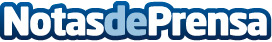 Nuevo libro 'Alimentos compatibles, intestinos felices'Presentación del libro: 'Alimentos compatibles, intestinos felices' de Silvia Mirabet. 23 de noviembre a las 19h en El Patio de atrás. Bonaplata 55, 08034 Barcelona. 84 exquisitas recetas para el sistema inmune, innovadoras en la dietética y la gastronomía, que unen el placer con el cuidado de la saludDatos de contacto:Paula GrandaENZIM Comunicación934510618Nota de prensa publicada en: https://www.notasdeprensa.es/nuevo-libro-alimentos-compatibles-intestinos_1 Categorias: Nacional Nutrición Gastronomía Literatura Sociedad http://www.notasdeprensa.es